LED TVLED TV43LH500T43LH500T43LH500T43LH500T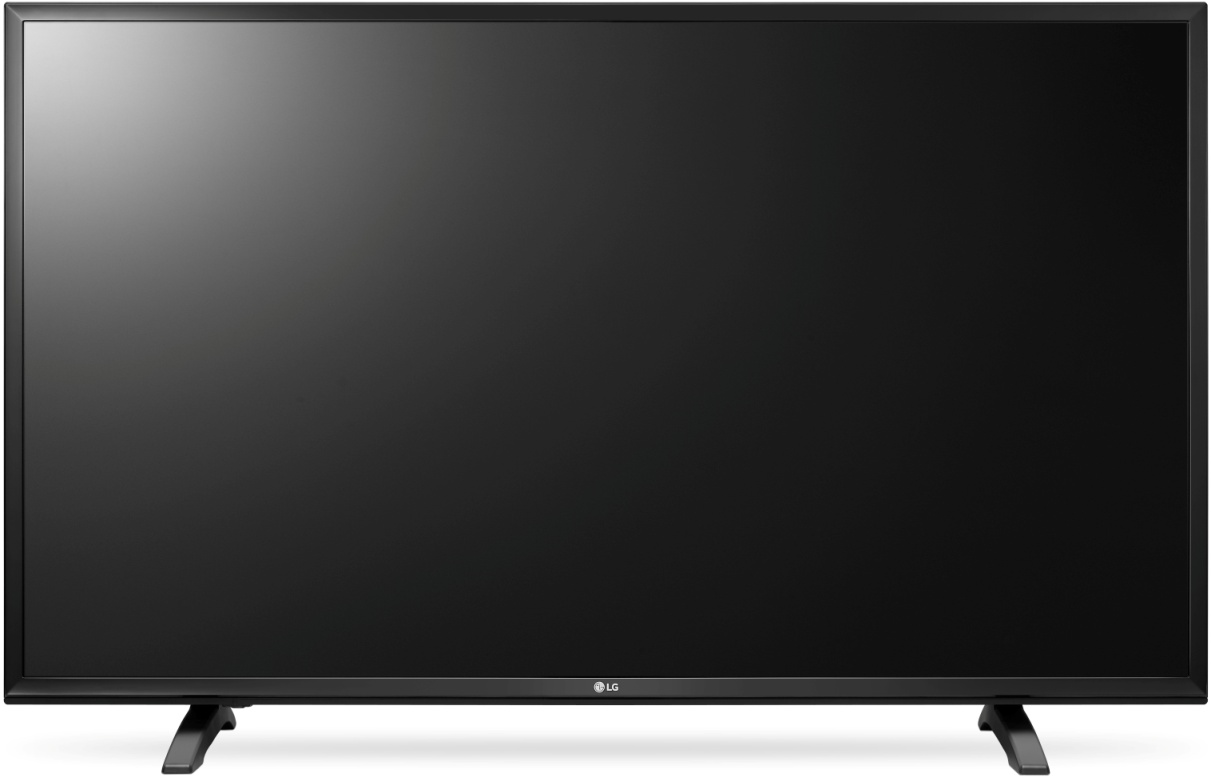 KLÍČOVÉ VLASTNOSTIKLÍČOVÉ VLASTNOSTIVÝHODY PRO ZÁKAZNÍKAVÝHODY PRO ZÁKAZNÍKAVÝHODY PRO ZÁKAZNÍKADVB-T2/CDVB-T2/CPozemní a kabelové vysíláníPozemní a kabelové vysíláníPozemní a kabelové vysíláníSMART SHARESPECIFIKACESPECIFIKACEMagic Mobile ConnectionNeSMART TV / CINEMA 3DSMART TV / CINEMA 3DNe / NeDLNANeRozlišeníRozlišení1920x1080Miracast/WiDiNeÚhlopříčka Úhlopříčka 43“ (108 cm)WiFiNePanelPanelDirect LEDNahrávání TV vysíláníNeDynamické PMIDynamické PMI?(50Hz)Připojení klávesnice, myšiNeLokální stmíváníLokální stmíváníNeBluetoothNeDVB-T2 / DVB-C / DVB-S2DVB-T2 / DVB-C / DVB-S2Ano / Ano / NeBezdrátová zvuková synchronizaceNeHDRHDRNeHEVC (H.265 kodek) /4K UpscalerHEVC (H.265 kodek) /4K UpscalerNe/NeKONEKTORY DTS dekodérDTS dekodérNeRF vstup1Systém reproduktorůSystém reproduktorů2.0Kompozitní vstup1Hudební výkonHudební výkon10WKomponentní vstup0Magic zoomMagic zoomNeScart1Magic Sound TuningMagic Sound TuningNeOptický výstup1Webový prohlížečWebový prohlížečNeLAN konektor0Magický ovladačMagický ovladačNeCI Slot13D brýle3D brýleNeHDMI 3G2HDMI 6G0PARAMETRYPARAMETRYUSB 2.01Spotřeba energie W, (TV / Stand-by)Spotřeba energie W, (TV / Stand-by)53 / 0,3USB 3.00Energetická třídaEnergetická třídaA+Sluchátkový výstup0Rozměry VESARozměry VESARozměry TV – krabice (š x v x h) mmRozměry TV – krabice (š x v x h) mm1064x655x142Rozměry TV bez stojanu (š x v x h) mmRozměry TV bez stojanu (š x v x h) mm968x563x77Rozměry TV + stojan (š x v x h) mmRozměry TV + stojan (š x v x h) mm968x618x204.5Hmotnost (čistá/balení) kgHmotnost (čistá/balení) kg8,6 / 11,5